Информация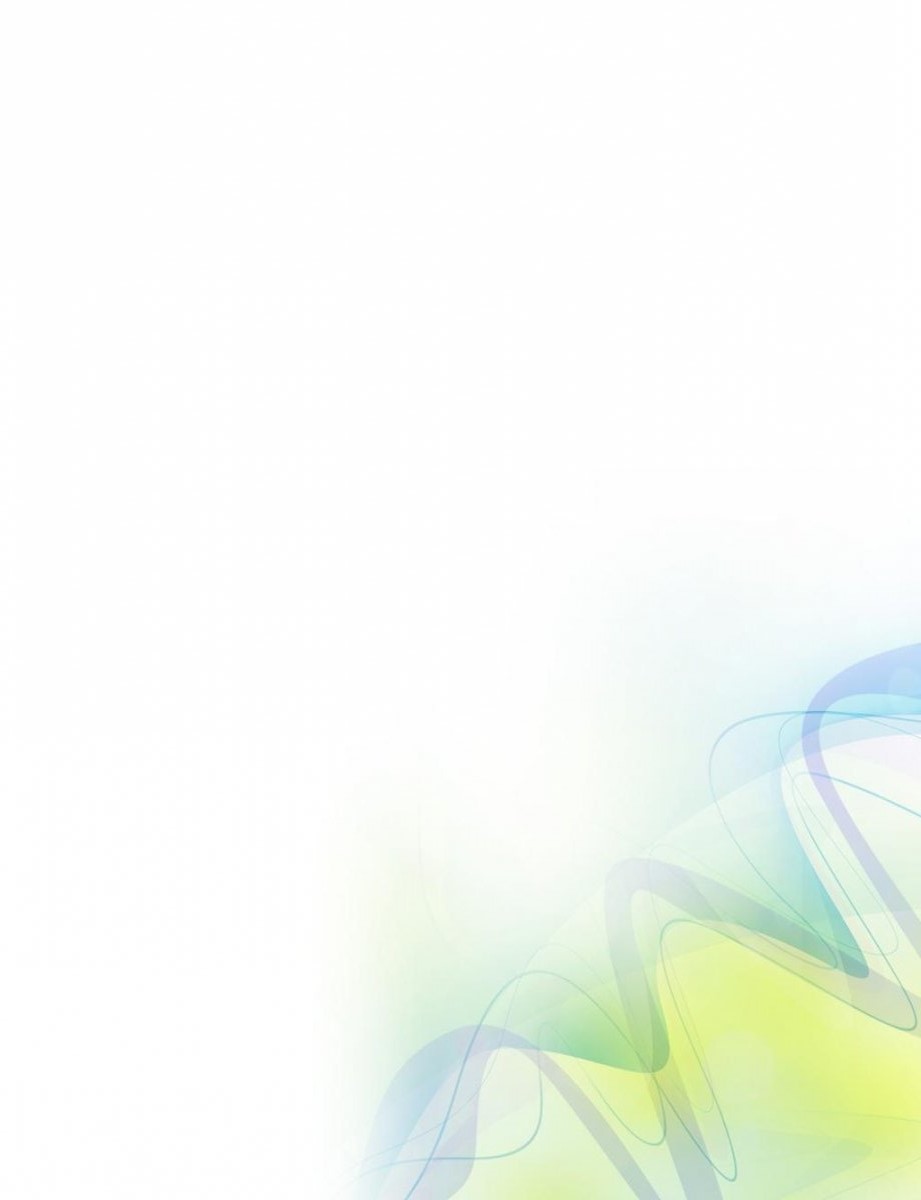 о предоставлении социальной услуги на дому«Обеспечение кратковременного присмотра за детьми»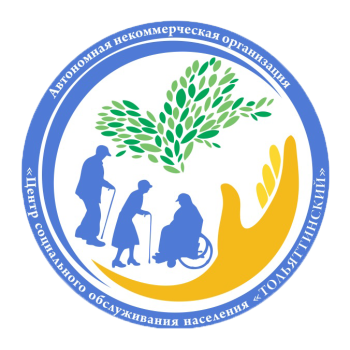 Услуга по кратковременному присмотру за детьми на дому в г.о. Тольятти,Оказывается Автономной некоммерческой организации«Центр социального обслуживания населения «Тольяттинский»Порядок и условия предоставления услуги «Обеспечение кратковременного присмотра за детьми»1.Условия полученияСоциальные услуги предоставляются родителю (законному представителю) ребенка-инвалида, проживающему на территории Самарской области и признанным нуждающимся в социальном обслуживании и имеющим индивидуальную программу предоставления социальных услуг (далее - ИППСУ) с рекомендацией о необходимости получения на дому социальной услуги по обеспечению кратковременного присмотра за детьми.Основанием для предоставления социальной услуги на дому «Обеспечение кратковременного присмотра за детьми» является обращение гражданина (его законного представителя) к поставщику социальных услуг - АНО «ЦСОН «Тольяттинский» за получением социального обслуживания на дому с ИППСУ и документами, необходимыми для получения социальных услуг на дому:документ, удостоверяющий личность получателя социальных услуг;документ, подтверждающий полномочия законного представителя (при обращении за получением социальных услуг представителя получателя социальных услуг);выданная Территориальной комиссией Центрального территориального округа (г.о.Тольятти) при министерстве социально - демографической и семейной политики Самарской области по признанию граждан нуждающимися в социальном обслуживании и разработке ИППСУ, ИППСУ, в которой указаны форма социального обслуживания, виды, объем, периодичность, условия, сроки предоставления социальных услуг.2. Предоставление социальной услуги бесплатно, с частичной оплатой или платноСоциальная услуга «Обеспечение кратковременного присмотра за детьми» в форме социального обслуживания на дому предоставляется бесплатно:лицам, пострадавшим в результате чрезвычайных ситуаций, вооруженных межнациональных (межэтнических) конфликтов;в случае, если на дату обращения среднедушевой доход получателя социальных услуг, рассчитанный в соответствии с нормативными правовыми актами Российской Федерации, ниже предельной величины или равен предельной величине среднедушевого дохода для предоставления социальных услуг бесплатно, установленной законом Самарской области.Социальная услуга «Обеспечение кратковременного присмотра за детьми» предоставляются за плату или частичную плату, если на дату обращениясреднедушевой доход получателя социальных услуг превышает предельную величину среднедушевого дохода для предоставления социальных услуг бесплатно, установленной законом Самарской области.Размер ежемесячной платы за предоставление данной услуги рассчитывается на основе тарифов на социальные услуги, но не может превышать пятидесяти процентов разницы между величиной среднедушевого дохода получателя социальной услуги и предельной величиной среднедушевого дохода для предоставления социальных услуг бесплатно.Платаза социальную услугу на дому «Обеспечение кратковременного присмотра за детьми»производится в соответствии с договором и составляет:Присмотр за ребенком/детьми (в возрасте от 1,5 до 16 лет) в отсутствие родителей (законных представителей) во время прогулки (или на дому при отсутствии возможности осуществить прогулку) - 83,20 руб. за 1 услугу (1час).Оказание помощи родителям (законным представителям) в уходе за ребенком-инвалидом (в возрасте от 1,5 до 16 лет) на дому в их присутствии - 83,20 руб. за 1 услугу (1час).3. Содержание услугиСоциальная услуга на дому «Обеспечение кратковременного присмотра за детьми»:1. Присмотр за ребенком/детьми (в возрасте от 1,5 до 16 лет) в отсутствие родителей (законных представителей) во время прогулки (или на дому при отсутствии возможности осуществить прогулку):планирование содержания присмотра, в том числе маршрута и времени прогулки с ребенком;контроль над действиями ребенка в месте его нахождения в период присмотра;подготовка технических средств передвижения (для детей-инвалидов либо детей с ограниченными возможностями здоровья);при необходимости - помощь при сборе ребенка на прогулку (одежда, обувь по погоде);проведение прогулки в соответствии с планом, согласованным с родителем (законным представителем) и соблюдением техники безопасности;сопровождение ребенка домой;установка на место технического средства передвижения;при необходимости - помощь при переодевании ребенка после прогулки;по согласованию с родителями организация досуга (только при отсутствии возможности осуществить прогулку): беседа с ребенком, чтение книг, организация игр (в том числе настольных), просмотр телепередач;оформление учетно-отчетной документации.Услуга оказывается получателю социальных услуг, имеющему детей-инвалидов (присмотр осуществляется не более чем за тремя детьми) и предоставляется до 13 раз в месяц, продолжительность 1 услуги 60 мин.2. Оказание помощи родителям (законным представителям) в уходе за ребенком-инвалидом (в возрасте от 1,5 до 16 лет) на дому в их присутствии:одевание, раздевание, переодевание;смена абсорбирующего белья, включая гигиену после опорожнения;помощь при посещении туалета, включая гигиену после опорожнения;помощь при использовании кресла-стула с санитарным оснащением и (или) иных средств, используемых в качестве туалета, включая их обработку после использования и гигиену после опорожнения;позиционирование (изменение положения тела в кровати), включая усаживание на край кровати;помощь в приеме пищи (кормление);содействие при купании;оформление учетно-отчетной документации.Услуга предоставляется до 13 раз в месяц, продолжительность 1 услуги 60 мин.Мы работаем для Вас: понедельник - четверг с 8.00 до 17.00, пятница с 8.00 до 16.00, перерыв: с 12.00 до 12.48.Наш адрес:Почтовый адрес: 445021, Самарская область, г.о. Тольятти, б-р Ленина, д. 10, телефон (факс) 8(8482) 26-10-33Отделения социального обслуживания на дому:по Автозаводскому району г.о.Тольяттител:8(8482)48-78-13по Комсомольскому району г.о.Тольяттител:8(8482)26-12-95по Центральному району г.о.Тольяттител:8(8482)26-21-38e-mail: ano-cson-tlt@mail.ru,официальный сайт: www.ano-cson-tlt.ru.МЫ ЖДЁМ ВАС! 